Mission Statement: To provide each student with a safe, supportive environment, promoting responsible citizenship, leadership and dedication to learning.Vision Statement: Be Responsible. Learn by DoingWe are Future Leaders in Progress184 Loch Lomond Road	  Principal: Jill BaxterSaint John, NB	Vice-Principal: Fern TouchieE2J 1Y1								       Administrative Assistant: Karen GoddardPhone: 658-5332						                              Website: http://bayview.nbed.nb.ca_____________________________________________________________________________________SEPTEMBER NEWS 2018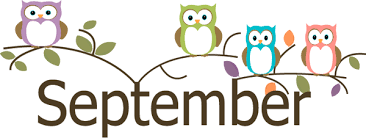 WELCOME BAYVIEW FAMILIES!Welcome to the 2018-19 school year! We hope you had a wonderful summer vacation spending time with family and friends and are ready to get back into the routine of school. The staff at Bayview are excited and eager to work with your child(ren) this school year. We welcome everyone back as well as our new students who are entering kindergarten or have transferred into our school community. We pride ourselves in having a safe, positive learning environment for our students. We hope that your children will enjoy their time here and have a wonderful year!IMPORTANT INFORMATION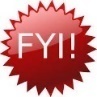 We would like all students to be in the building by 8:15am, at the latest, so they are ready to begin learning at 8:20am. This may seem like a lot to ask, but in order for there to be the greatest opportunity for learning to occur, students are EXPECTED here on time. It is a disruption for the teacher, student and class when a student arrives late.  ASD-S Attendance Policy clearly states that students are to be at school on time each and every day. Please see our website for the Attendance Matters Policy.**IMPORTANT – Absolutely under no circumstances should your child be dropped off prior to 8:05am. There is NO supervision before 8:05am.8:10 – Bell to enter8:20 – Classes begin9:55-10:10 – Recess11:45-12:20 – Lunch1:35 – Dismissal for Grades K-22:35 – Dismissal for Grades 3-5VISITORS- ALL visitors coming into Bayview School must report to the main office to get a visitors pass and sign in, as per Anglophone School South District Policy.END OF THE DAY DISMISSAL – All students must be consistent with what their routine is after school. Either the student takes the bus every day or they walk every day. Students will not be allowed to decide if they walk or take a bus depending on the day or weather (as per ASD-S District Transportation Policy). Transportation requires us to be consistent so we know our students are safe. Please see the ASD-S website for more Transportation information.PARKING /DROP OFF– There is to be NO PARKING OR DRIVING at the front of the school, as this is the drop off and pick up for buses ONLY. Please drop off students in the back parking lot where indicated by signs. Parents are expected to drive in, drop of your child and then keep driving out.  There is a sidewalk and barriers to ensure their safety. If you need to come in to the school for any reason, please park along the side by the grass so the flow of traffic is not disrupted. RECESS AND LUNCH BREAKS – All students are required to go outside during these times. Many times children come to school without proper clothing.  We ask you for your help in making sure that appropriate clothing is worn to school throughout the school year.SCENT FREE POLICY - A friendly reminder that Bayview School is a Scent Free building.  Sometimes we forget that we have fellow classmates and staff who are very sensitive to scents and the product ingredients.  Please do your part to ensure our school environment is safe for all.  Thank you!HOT LUNCH – Hot lunch will begin the week of September 10th. So orders must be in on Monday Sept 10th for the week of the 10th – 14th. Please remember that all orders must be in by Monday at 9:00 and to send in the correct amount of money. This process is very difficult and time consuming for our volunteers, therefore time is not taken to make change.  If your child is sick on a Monday, just call the school to place your order then bring the money whenever your child returns to school. The most important thing is to have the orders in on time!  If you are ordering through the new Cash on line Program, then please ensure orders are in by 9:00 or else your child will not be able to get hot lunch for that week.Here are the hot lunch options for each week. Choices are in accordance with the updated nutrition policy (711).Tuesday – Chicken poppers ($3.25)Wednesdays – Hamburger ($2.50)Thursday - Pizza ($2.50)Friday – sub ($3.00)Please note that slips will no longer be sent home for hot lunch. You are asked to refer to the website for the choices and amounts. We encourage you to use the School Cash Online. If you choose to send in orders and cash to the school, then please be clear as to what your child wants and to ensure your child’s name is clearly on the paper you use.MILK – Milk will begin the week of Sept 10th.  Only white milk is being offered as per policy 711. It will be sold on a weekly basis at 50 cents per day. Please be certain to fill out forms correctly and to ensure your child’s name is on the form. Thanks in advance for your help with this.STUDENT AGENDA – Grade 3-5 students are required to have an agenda, the cost is $10.00. Please send money in with your child if you haven’t already done so. Or pay using the new on line system.STUDENT INFORMATION SHEETS – Please return the student information sheets as soon as possible so that we have up-to-date information on your child. If at any time any information changes, please remember to let us know. It is extremely important for our information to be up-to-date so we can reach you in case of an emergency with your child. If there is a court order in place that concerns your child, we MUST have a copy of it in the child’s CR. So please make sure we have updated information.OPEN HOUSE AND PSSC ELECTIONS – I would like to thank everyone who attended our Open House and PSSC Election on August 29th. Communication between home and school is important. A positive start to your child’s year can make such a difference! It is a great way for you to become involved in your school community. If you would still like to  be a member of the PSSC, just call the school and let us know as we do have a few opening still available.SICK CHILDREN – If your child is sick and will not be in school please call us to let us know. When a child becomes ill or injured at school we will try to make him/her comfortable and we will call you to make you aware of the situation. You will be asked to come and take your child home, so it is important that the teachers have alternate numbers for calling during these situations.  The demands on the teacher make it almost impossible to care adequately for children who are sent to school sick so please do not send sick children to school. If your child has a medical condition such as asthma, diabetes, severe allergies or any other condition where special medication is required, please inform the school so that we can make our staff aware.SCHOOL WEBSITE - Please check out our school website for up-to-date announcements along with our school activity calendar http://bayview.nbed.nb.ca. BUCKET FILLER’S PLEDGE – We are Bucket Filler’s here at Bayview! To learn more about the Bucket Filler’s Program and how you can support your child go to:  http://www.bucketfillers101.com  Dolphin Highlights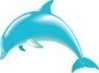 LEARNING GARDEN – Our garden is looking so beautiful and we have been picking many vegetables. We have been taking them to various charities and to the Loch Lomond Villa. Our students should be very proud of what they have grown and even prouder that they are sharing with their local community. Mark It on Your Calendar!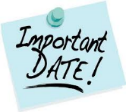 BAKE SALE – Mark your calendars!!! We are going to have our first bake sale of the year on Thursday September 20th. We always have a lot of fun with our bake sales and ask that you package your store bought or baked goods in baggies to be sold for 50 cents each. Please remember that we are peanut/nut free so be careful and make sure no baked goods contain nuts. We thank you in advance for your cooperation!YARD SALE AND SILENT AUCTION– Bayview will be having the seventh Annual “Fun Fall Fair” on Saturday September 29th . You can book a table for $10.00 by calling the school at 658-5332 to sell items you have at your house or you can just come by the school on this day and see what goodies you can buy from others! There will also be drinks and snacks on sale and this will be our final day of our silent auction. Please come out and see what is happening in your community and please share with your friends. Doors will open at 9:00am and will close at 1:00pm. Spread the word about this event. Feel free to post this event on Facebook and other social media outlets.SCHOOL PICTURES – School Pictures will take place on Wednesday, September 19th.Communication between home and school is very important. Please feel free to contact the school with any questions or concerns you have. Our doors are always open!